                     Gamma Epsilon News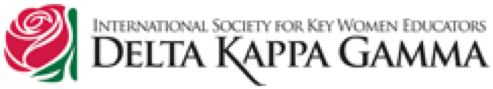 The Delta Kappa Gamma Society InternationalNC DKG- North Carolina State OrganizationGamma Epsilon NewsletterJones County, NCRegion IIMarch, 2021                                                         Vol. 17, No. 1Mission Statement: The Delta Kappa Gamma Society International promotes professional and personal growth of women educators and excellence in education.From Chapter President                        I believe it’s beginning to look like spring. The pandemic of 2020 forced a lot of changes upon us.  I want us to take a moment and reflect on how we have adapted during this time. Being forced to stay away from people we love and then wear masks when we are around others have been drastic changes from last year at this time.  Classes, church services, and meetings moving to virtual platforms and learning how to use new technology have been challenges faced by many.  Have these changes made you wonder what you are doing?  Have you felt lost?  I want you to look at things in a different light, a DKG view, if you will.  Look back and think about how you have grown or risen to the challenges presented to you. Have you tried new ways to connect with others?  Have you mastered new learning platforms to help your students?  Has your eating become healthier due to less eating out?  Did some stress levels go down since you no longer had to keep up with societal expectations?  Has the pandemic made you more aware of other people’s feelings and your own?  We always need a time of reflection.  Sometimes we also need a new direction for looking at things.  Take this opportunity to reflect on last year and the new year ahead of us.  Embrace the challenges and let them be what helps you GROW, instead of what holds you back. Wishing all my sisters’ strength and perseverance,Debra Almanza                                                                                    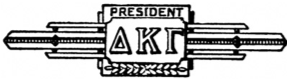 Gamma Epsilon PresidentGamma Epsilon’s April meeting, New Member Prospect and RaffleOur April meeting will be held on Saturday, April 17th at Cypress Creek UMC. This will be a breakfast meeting beginning at 10:00 am. New member prospects will be discussed and voted on at the meeting. All prospect cards are due via Google form by April 12th. Our annual fundraiser with year will be a raffle drawing. The raffle drawing for a chance to win $1000 will be held on May 1, 2021. Tickets will be distributed as soon as they become available and sales go through April 15th. Money and tickets will be collected at our April 17th meeting. Meetings/Programs for 2020-2021The Executive Board has planned meetings and programs for the 2020-21 year. Please mark you calendars and plan to attend these meetings, enjoy the programs, and share in our friendship and fellowshipMark the DatesApril 23-25, 2021 -----------------------NC DKG Convention, Asheville, NC (Virtual event) June 30, 2021 ----------------------------Membership dues due to Bea HarriettJuly 21-24, 2021 ------------------------International Convention, San Antonio, Texas From Michelle Basden – Gamma Epsilon NewsletterPlease let Michelle know if you have any announcements, suggestions, articles, etc. for our newsletter. You may call/text Michelle at 252-571-7998 or email at gmbasden95@gmail.com2021 NC DKG ConventionTo side on the error of caution, the 2021 NC DKG Convention will be a virtual event but will retain as much of a face-to-face atmosphere as possible. NC DKG President Dr. Teresa Cowan announced the 2021 convention will build on the success and learning experience of the Fall Executive Board meeting that was open to all members and included workshops, presentations, business session, and recorded and live vignettes. By having a virtual convention, this will allow more members to participate and an expanded offering of workshops. “Celebrating NC DKG: Past, Present, and Future” will be the theme of the convention. Region XI, which was preparing to host members in Asheville this spring, has switched its focus to a virtual event, but planning is continuing on schedule to provide a full convention.  Beginning Tuesday The virtual platform will allow the convention to reach more members and will kick off on Tuesday, April 20, 2021. Each day that week will feature virtual “tours,” recorded showcases, zooms, and activities around the state that all members can enjoy at any time. These will continue through the weekend and be available later as well.  NC DKG Past on Friday The actual convention, for which members will need to register, will begin on Friday evening. That event will feature the presentation of the Founders Award.  Celebrating the Present on Saturday Saturday will kick off at 9:00 a.m. with the Executive Board Meeting. All registered members are invited to participate, but voting will be limited to Executive Board members. Workshops, live and pre-recorded, will be in the afternoon, and the evening session will celebrate the accomplishments of chapters and members, featuring DKG Membership Director Trish Woodley.  Sunday to Celebrate the Future Sunday’s activities will begin at 1:00 p.m. with the annual meeting of the Educational Foundation, followed by the general session featuring the installation of the newly elected 2021-2023 NC DKG officers and the passing of the gavel.  Workshop Presentations Members wishing to present a workshop on Saturday afternoon are invited to fill out the Google form found online. The link will also be available on the NC DKG website homepage. Submission deadline is Monday, March 15, 2021. Presenters will be responsible for setting up their own meeting link or recording their own session and sending the links to Tobey Worthington by April 1. Workshops will be assigned a 50-minute slot between noon and 4:50 p.m. on Saturday, April 24.  2021 Convention Registration Now Open! 2021 NC DKG Convention registration is
now open! The $25 registration fee covers the cost of materials and postage. Members that register on or before April 2 will receive materials needed to participate in the virtual event (convention bling, flyer containing virtual links, activity packets, and additional information) through the mail. The first 350 registrants will also receive aniconic NC DKG 2020 convention bag. Those who register after April 2 are not guaranteed convention materials but will receive links to attend convention sessions in a follow-up email. Convention registration is online using the Google Form found at https://bit.ly/2021NCDKGConvention . Payment will be by credit card or check following the directions on the form. For your records, a copy of the registration form will be sent to the email ad- dress provided in the form. Early Registration Deadline: April 2, 2021 Registration closes Monday, April 19, at noon! Register using the interactive registration form https://bit.ly/2021NCDKGConventionIn the NewsCarolyn Lane is a nominee for the NC DKG Second Vice-President. She was spotlighted in the NC DKG Spring Newsletter. This is what was said about Carolyn.Carolyn Lane, a member of Gamma Epsilon Chapter (Region II, Jones), was inducted into DKG in 1993.
She has held the chapter offices of president and vice-president. Lane has served on the standing
rules and educational law committees and chair of the beginning teacher support, membership, fund- raiser, and scholarship committees for Gamma Epsilon. She has served on the NC DKG nominations and leadership development committees and chair of the NC DKG personnel committee. Lane has served as Regional Director for Region II, presented at multiple NC DKG conventions, and was one of the first recipients of the NC DKG Golden Key award. She lives in Pollocksville and is retired from teaching at the middle school level in Johnston and Jones counties and assistant superintendent for curriculum and instruction. Lane organized and managed a county 21st-century after-school program and became a national facilitator for Thinking Maps Incorporated. Wishing the best of luck for Carolyn in this adventure.     International Website: https://www.dkg.org NC DKG Website: www.ncdkg.org  Gamma Epsilon Website: http://dkg-gammaepsilon.weebly.comDateTimeLocation**ProgramSeptember 24, 20204:00 pm ZoomNovember 7, 202010:00 amJSHS Art RoomFellowship and PaintingDecember 3, 20204:00 pmZoomFebruary 4, 20214:00pm ZoomWill preparation?April 17, 202110:00 amCypress Creek UMCNew Member VoteMay 13, 20215:30 pm Trenton UMCInitiation of New Members